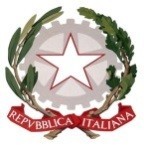 Ministero dell’IstruzioneISTITUTO COMPRENSIVO "G. LEOPARDI"VIA CAVOUR, 26 - TORRE ANNUNZIATA (NA)ANNO SCOLASTICO 2021/2022Scuola Secondaria di I grado Statale SCUOLA SECONDARIA DI I GRADO - CAVOURCONSIGLIO ORIENTATIVOAlunna Nata a………………………… il ………………………………….Iscritta alla classe 3° sezione ………………………………………………….Il Consiglio di Classe, dopo aver considerato l'impegno scolastico, gli interessi, le attitudini dimostrate e la preparazione raggiunta consiglia l'iscrizione ad un:TORRE ANNUNZIATA,	Il Dirigente ScolasticoDott. ssa Antonella d'UrzoFirma autografa omessa ai sensi dell’art. 3 del D.Lgs. n. 39/1993